Prot n.  0000074 del 24/01/2023 Avviso di selezione per l’attribuzione di 5 assegni per attività di tutorato,   didattico-integrative, propedeutiche e di recupero per l’anno accademico 2022/2023La direttrice del dipartimento di scienze politiche università degli studi roma treVISTOl’art. 13 della legge n. 341/1990, in cui si prevede che nelle Università il tutorato è finalizzato a orientare e assistere gli studenti, in particolare nel primo anno, a renderli attivamente partecipi del processo formativo, a rimuovere gli ostacoli alla proficua frequenza dei corsi, anche attraverso iniziative rapportate alle necessità, alle attitudini e alle esigenze dei singoli; VISTOl’art. 1, comma 1, lettera b) del decreto legge n. 105/2003, in cui si prevede l’assegnazione da parte delle Università agli studenti capaci e meritevoli, iscritti ai corsi di laurea di secondo livello, alle scuole di specializzazione per le professioni forensi e ai corsi di dottorato di ricerca, di assegni per l’incentivazione delle attività di tutorato di cui all’art. 13 della legge n. 341/1990, nonché per le attività didattico-integrative, propedeutiche e di recupero;VISTOl’art. 2 del decreto ministeriale n. 198/2003, in cui si definiscono le modalità di assegnazione dei suddetti assegni da parte delle Università, sulla base di criteri predeterminati dai competenti organi statutari, e i successivi provvedimenti ministeriali in materia; VISTEle deliberazioni degli organi di governo dell’Ateneo del luglio 2005, con cui si definiscono i suddetti criteri; VISTAla deliberazione del Consiglio di Amministrazione del 27/4/2022 e la deliberazione del 15/02/2021, con cui si approva il progetto per il potenziamento delle attività di orientamento in itinere (tutorato) formulato dal Gruppo di Lavoro per l’Orientamento dell’Ateneo (GLOA) e il suo rinnovo per l’a.a. 2022-2023;VISTA la ripartizione tra i Dipartimenti dell’Ateneo delle ore e del relativo finanziamento, come stabilita dal GLOA;VISTOl’art. 7, c.6, del D.lgs. 165/2001 e successive modificazioni, in base al quale le Pubbliche Amministrazioni possono conferire incarichi individuali ad esperti di provata competenza per le esigenze a cui non possono far fronte con il personale in servizio;VISTOIl verbale della riunione della commissione di valutazione (prot. 1273 del 12/12/2022) delle domande pervenute a seguito del Bando prot. 923 del 10/10/2022 per l’attribuzione di 29 assegni per attività di tutorato, didattico-integrative, propedeutiche e di recupero presso il Dipartimento di Scienze politiche dell’Università degli Studi Roma Tre per l’Anno Accademico 2022/2023;VISTOIl verbale del  Consiglio di Dipartimento del 18/1/2023;DECRETAArt. 1 IndizioneÈ indetta la selezione per l’attribuzione di 5 assegni per attività di tutorato, didattico- integrative, propedeutiche e di recupero: 3 assegni da 85 ore per lo svolgimento di supporto di tipo didattico per gli insegnamenti di Economia politica e Statistica (assistenza agli studenti per il recupero degli obblighi formativi aggiuntivi, sostegno per l’acquisizione di idonei metodi di apprendimento e per la frequenza in determinati insegnamenti dei corsi di studio, mediante ad es. esercitazioni, gruppi di studio, ripetizioni etc.) 2 assegni da 40 ore per l’erogazione di corsi per l’assolvimento degli obblighi formativi aggiuntivi (OFA) per colmare carenze nelle Competenze logico-matematiche e di cultura generale e comprensione del testo, presso il Dipartimento di Scienze politiche.I candidati potranno presentare domanda per una o più attribuzioni.Art. 2 PartecipantiPossono partecipare alla selezione:Per i 3 assegni da 85 ore per lo svolgimento di supporto di tipo didattico per gli insegnamenti di Economia politica e Statistica:i laureati triennali e/o i laureati magistrali nei corsi di studio del Dipartimento di Scienze politiche, entro tre anni dal conseguimento del titolo di studio; gli studenti regolarmente iscritti, per l’anno accademico 2021/2022, ad uno dei corsi di studio (triennali o magistrali) del Dipartimento di Scienze politiche;Gli studenti iscritti ai corsi di laurea triennale che vogliono presentare domanda devono, inoltre, aver conseguito almeno 140 CFU e devono avere una media pari almeno a 28/30;gli studenti iscritti ai corsi di dottorato di ricerca dell’Ateneo nelle discipline dell’Area 13 (Scienze economiche e statistiche).Per i 2 assegni da 40 ore per l’erogazione di corsi per l’assolvimento degli obblighi formativi aggiuntivi (OFA) la candidatura è aperta a:- 	laureati triennali e/o i laureati magistrali nei corsi di studio del Dipartimento di Scienze politiche, entro tre anni dal conseguimento del titolo di studio; Dottorandi e Dottorati nelle discipline delle Aree 1 e 13 per i corsi per il recupero delle competenze logico-matematiche;- 	laureati triennali e/o i laureati magistrali nei corsi di studio del Dipartimento di Scienze politiche, entro tre anni dal conseguimento del titolo di studio; Dottorandi e Dottorati nelle discipline delle Aree 10, 11, 12 e 14 per i corsi per il recupero delle competenze di cultura generale e comprensione del testo.Art. 3 Presentazione della domanda – termini e modalitàLe domande di ammissione alla selezione pubblica dovranno essere presentate attraverso il FORM al seguente link:  https://forms.office.com/e/tCLg3t0sNQ  entro le ore 12.00 del giorno .I laureati triennali e/o i laureati magistrali e Dottorati non più abilitati ad accedere al form con le credenziali di Ateneo potranno scrivere a didattica.scienzepolitiche@uniroma3.it per ottenere indicazioni sulla modalità di invio della domanda. Alla domanda il candidato dovrà allegare in formato .pdf una fotocopia del documento d’identità e, in forma di autocertificazione, sotto la propria responsabilità, l’elenco degli esami superati con le relative votazioni della carriera universitaria conseguita e/o da conseguire.Art. 4 Criteri e requisiti per l’attribuzione degli assegniI criteri e i requisiti per l’attribuzione degli assegni presso il Dipartimento di Scienze politiche sono:Per il supporto di tipo didatticovoto di laurea; valutazione della carriera universitaria (conseguita e/o da conseguire) del candidato/a;sarà titolo preferenziale l’iscrizione al corso di dottorato nelle discipline dell’Area 13 e/o aver superato gli esami degli insegnamenti di Economia politica e Statistica con la votazione di 30/30possesso di laurea triennale conseguita in un corso di studio dell’Ateneo con il superamento degli esami nelle discipline dell’Area 13 (Scienze economiche e statistiche) con l’indicazione della relativa votazione;iscrizione a un corso di dottorato dell’Ateneo nelle discipline dell’Area 13 (Scienze economiche e statistiche);coerenza del curriculum formativo del candidato con l’ambito di svolgimento delle attività previste dall’assegno;possesso delle conoscenze teoriche e applicative necessarie per l’attività di supporto didattico per gli insegnamenti di Economia politica e Statistica e/o possesso di capacità comunicative e di relazione necessarie per lo  svolgimento delle attività previste.Per i 2 assegni da 40 ore per l’erogazione di corsi per l’assolvimento degli obblighi formativi aggiuntivi (OFA)● Corsi per il recupero delle competenze logico-matematiche:- laureati triennali e/o i laureati magistrali nei corsi di studio del Dipartimento di Scienze politiche, entro tre anni dal conseguimento del titolo di studio; - Dottorandi e Dottorati nelle discipline delle Aree 1 e 13.● Corsi per il recupero delle competenze di cultura generale e comprensione del testo - laureati triennali e/o i laureati magistrali nei corsi di studio del Dipartimento di Scienze politiche, entro tre anni dal conseguimento del titolo di studio; - Dottorandi e Dottorati nelle discipline delle Aree 10, 11, 12 e 14. Il 5% degli assegni è riservato in prima istanza a studenti con grado di disabilità pari o superiore al 66%.Art. 5 Formazione delle liste di idonei e attribuzione dell’assegnoLa valutazione delle domande sarà effettuata da una Commissione nominata con provvedimento della Direttrice di Dipartimento.Per l’assolvimento degli obblighi formativi aggiuntivi (OFA), oltre ai requisiti indicati al precedente articolo 4, è necessario il possesso delle conoscenze teoriche e applicative necessarie per l’attività di supporto didattico e il possesso di capacità comunicative e di relazione necessarie per lo svolgimento delle attività previste. Il possesso di tali requisiti verrà verificato tramite la valutazione del curriculum formativo e un colloquio con una Commissione nominata dalla Direttrice del Dipartimento. Il punteggio del colloquio si aggiunge a quello della graduatoria di merito. La Commissione provvederà alla stesura delle liste degli idonei in base ai criteri di cui al precedente articolo 4.L’attribuzione dell’assegno agli idonei, in ordine di graduatoria, verrà formalizzato con apposito atto a firma della Direttrice di Dipartimento, sottoscritto per accettazione dall’assegnista.Gli assegni potranno prevedere un impegno orario annuale, per singolo assegnista, da un minimo di 50 ore a un massimo di 200 ore, da svolgersi entro e non oltre il 31/10/2023.Tali liste di idonei saranno affisse entro il giorno 08 febbraio  2023 al seguente link: Homepage - Dipartimento di Scienze Politiche (uniroma3.it)Art. 6 Attività degli assegnistiI contratti dovranno prevedere la tipologia delle attività da svolgersi, il numero di ore di attività e il periodo temporale di svolgimento. In ogni caso il suddetto impegno orario massimo sarà computato nel secondo semestre a.a. 2022-2023.Le attività previste dal contratto possono essere completate dall’assegnista anche a seguito del conseguimento del titolo di studio.Il Dipartimento potrà prevedere lo svolgimento, da parte degli assegnisti, di eventuali percorsi formativi nella fase iniziale del servizio.Il coordinamento, la supervisione e il monitoraggio delle attività svolte dagli assegnisti sono di competenza dei Coordinatori Didattici che stabiliranno la tipologia di attività da svolgere.Al vincitore è attribuito un compenso orario lordo ente (comprensivo delle ritenute e degli oneri a carico del prestatore e dell’Ateneo) di euro 15,00. Detto corrispettivo è assoggettato al regime fiscale, assicurativo e contributivo previsto dalla normativa vigente. Tale importo verrà erogato in due rate (per periodi non inferiori alla metà delle ore del contratto) subordinatamente alla certificazione di puntuale svolgimento delle attività inviata dal Dipartimento all’ufficio competente dell’Area del Personale. Il trattamento fiscale e previdenziale dell’assegno è disciplinato dall’art. 1, comma 3   del D.L. n. 105/2003, convertito con L. n. 170/2003.I titolari degli assegni dovranno produrre, al termine delle attività, una relazione nella quale descriveranno le modalità di svolgimento delle attività medesime. Per gli iscritti ai corsi di dottorato di ricerca l’attività potrà essere svolta previa autorizzazione rilasciata dall’organo di gestione del corso di dottorato, compatibilmente con la proficua frequenza delle attività formative.Nel rispetto delle graduatorie di cui all’articolo precedente, a un singolo studente potranno essere attribuiti anche due o più assegni, fermo restando, comunque, il limite complessivo delle ore di impegno annuale, come sopraindicato. Art. 7 Norme finaliL’Università provvederà agli adempimenti assicurativi previsti dalle norme vigenti. La collaborazione non si configura quale rapporto di lavoro subordinato. Ai sensi della Legge 7 agosto 1990, n. 241, il Responsabile del Procedimento di cui al presente avviso è la Prof.ssa Emilia Fiandra, curano il procedimento il Segretario didattico Paola Masini e la dott.ssa Maria Pia Bressi.Per indicazioni di carattere informativo, gli interessati possono contattare gli uffici della didattica tramite posta elettronica all’account: didattica.scienzepolitiche@uniroma3.itRoma, 24 gennaio 2023 F.to* La Direttrice delDipartimento di Scienze politiche(Prof. Emilia Fiandra)*Il presente documento, conforme all’originale, è depositato presso gli uffici dell’Area Didattica del Dipartimento di Scienze politiche.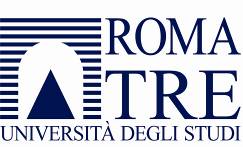 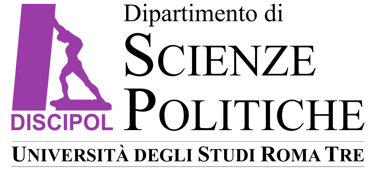 Data pubblicazione: 24 gennaio 2023 Scadenza termine presentazione domande: 03 febbraio 2023 – ore 12:00.